Kolokvijum održan 17.01.2024. položili su sledeći studenti:Uvid u radove održaće se u sredu 24.01.2024 od 14:00h u kancelariji MI 15.Novi Sad, 22.01.2024.						Predmetni nastavnikProf. dr Dragan Rajnović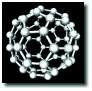 MATERIJALI U MAŠINSTVU Rezultati III kolokvijumaR. br.Br. IndeksaPrezimeImeIII deoIV deo MH 2/2023NovtaPavle12,012,4MH 4/2023ĐurđevićMarina16,0MH 5/2023JovičićBogdan10,0MH 7/2023MijatovićNikolina14,8MH 9/2023JasnićNikola18,8MH 10/2023ČabriloDimitrije10,010,4MH 12/2023RadulovićDanica20,0MH 13/2023PetkovićJana13,2MH 16/2023BalordaIsidora10,0MH 19/2023HerčekLea10,0MH 20/2023VeselinovMarko12,4MH 21/2023AvramovDario13,4MH 22/2023DunatAleksa10,010,0MH 24/2023IvkovićMarko13,2MH 26/2023AntonićMihajlo12,0MH 28/2023MiškovićMarija16,2MH 32/2023BrestovačkiDamjan13,6MH 33/2023ĐakovićDušan10,0MH 34/2023RadovanovićDušan11,8MH 36/2023AtanaskovićBogdan10,4MH 37/2023RistićSrđan14,210,0MH 39/2023BelomarkovićAleksandar12,4MH 42/2023SavanovićDušan12,4MH 43/2023StankovićNikola14,8MH 44/2023Lalić-HodikFilip19,211,2MH 45/2023VučanovićKolja10,0MH 48/2023MikićSara10,4MH 49/2023KrnićVukašin11,6MH 26/2023AntonićMihajlo12,0MH 28/2023MiškovićMarija16,2MH 32/2023BrestovačkiDamjan13,6MH 33/2023ĐakovićDušan10,0MH 34/2023RadovanovićDušan11,8MH 36/2023AtanaskovićBogdan10,4MH 37/2023RistićSrđan14,210,0MH 39/2023BelomarkovićAleksandar12,4MH 42/2023SavanovićDušan12,012,4MH 43/2023StankovićNikola14,8MH 44/2023Lalić-HodikFilip19,211,2MH 45/2023VučanovićKolja10,0MH 48/2023MikićSara10,4MH 49/2023KrnićVukašin11,6MH 57/2023DikosavićLazar12,4MH 66/2023SavićĐorđe12,0MH 81/2023GligićMilan10,2MH 83/2023KanlićJovana11,6MH 87/2023OtaševićStefan15,611,2MH 88/2023ŠalipurevićStana13,4